1)look for trending markets 2)look for slopes , up or down channels and trend lines3)Look at stochastics on 1 hour to be trending higher or lower to confirm4)draw range boxes or ranging triangles. keep out of ranging markets5)look for lwma 8 /30 crosses on 15 min and 30 min6)look at major  support and resistance areas7)lwma 120 and 240 on 30 minutes acts as a good trend filterMost of the profits made are lost in ranging marketsMost professional traders use stochastics for trend and  divergence and we use it for keeping out of ranging market. 
Combine stochastics with support and resistance plus momentum and moving averages , for trend confirmation on 4 hr and 30 min  time frames , by filtering out ranging markets. 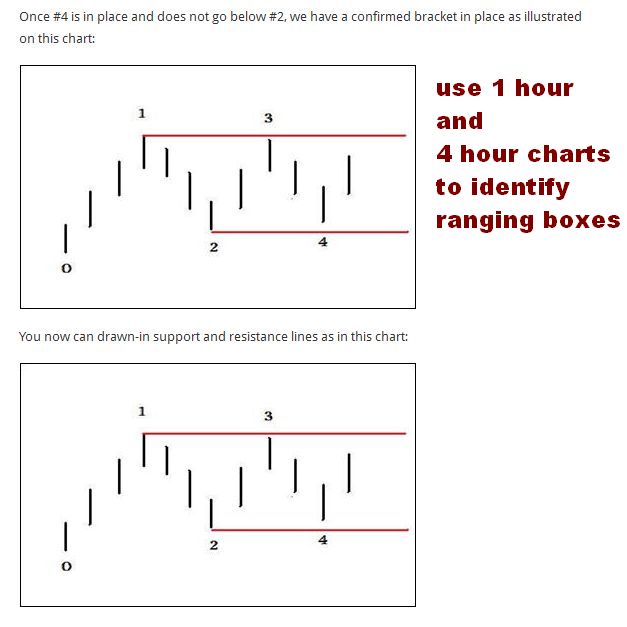 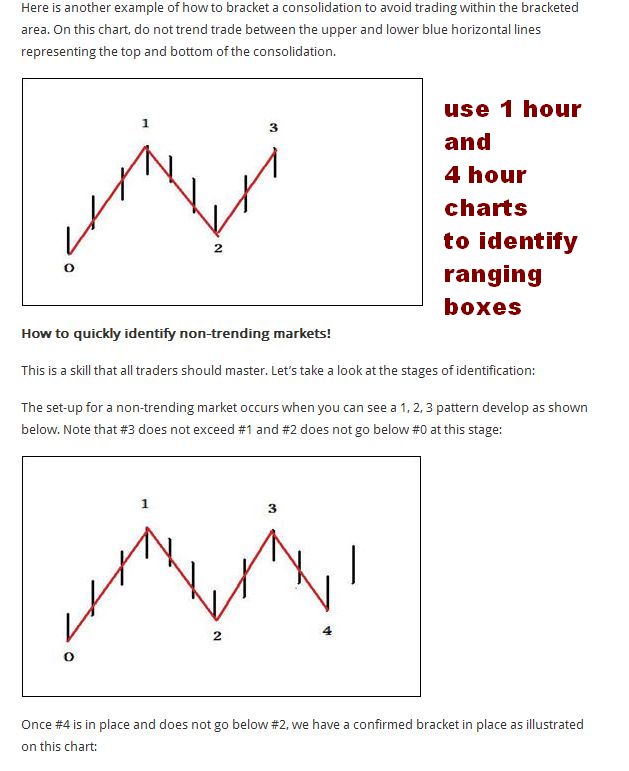 